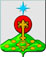 РОССИЙСКАЯ ФЕДЕРАЦИЯСвердловская областьДУМА СЕВЕРОУРАЛЬСКОГО ГОРОДСКОГО ОКРУГАРЕШЕНИЕот  27 августа 2014 года	  № 96г. СевероуральскО внесении изменений в Положение о бюджетном процессе в Североуральском городском округе, утвержденное Решением Думы Североуральского городского округа  от  18.12.2013г. № 128 Руководствуясь Бюджетным Кодексом Российской Федерации ("Российская газета", 1998, 12 августа N 153-154) с изменениями на 27 июля 2014 года, Федеральным законом от 06.10.2003г. № 131-ФЗ "Об общих принципах организации местного самоуправления в Российской Федерации" («Российская газета», 2003, 8 октября, № 202)  с изменениями на 21 июля 2014 года, Уставом Североуральского городского округа (газета "Наше слово", 2005, 15 августа, N 95)  изменениями на 23 апреля 2014 года, статьей 36 Положения о правовых актах Североуральского городского округа, утвержденного Решением Думы Североуральского городского округа от 25 января 2006 года № 3 (газета «Наше слово», 2006, 15 февраля, № 18) с изменениями на 28 апреля 2009 года, Дума Североуральского городского округа РЕШИЛА:1. Внести в Положение о бюджетном процессе Североуральского городского округа (далее – Положение), утвержденное Решением Думы Североуральского городского округа  от  18 декабря 2013 года № 128, следующие изменения:1.1. статью 6 изложить в новой редакции:«1. Определяет основные направления бюджетной и налоговой политики городского округа.  2. Организует работу Думы по рассмотрению проекта бюджета городского округа и внесению изменений в бюджет городского округа, отчетов об исполнении бюджета городского округа, рассмотрению иных финансовых и бюджетных вопросов.3. Осуществляет иные бюджетные полномочия в соответствии с Бюджетным кодексом Российской Федерации, Уставом городского округа и настоящим Положением:подписание и обнародование в порядке, установленном Уставом городского округа, Решения Думы о бюджете городского округа и иных нормативных правовых актов, принятых Думой;осуществление иных бюджетных полномочий в соответствии с действующим законодательством Российской Федерации, Свердловской области, Уставом городского округа, настоящим Положением и иными нормативными правовыми актами.».1.2. Статью 7 изложить в новой редакции:«1. Администрация городского округа:1) Определяет порядок и сроки составления проекта бюджета городского округа в соответствии с настоящим Положением.2) Обеспечивает составление проекта бюджета городского округа.3) Обеспечивает исполнение бюджета городского округа и составление бюджетной отчетности.4) Разрабатывает проекты Решений Думы об установлении, изменении и отмене местных налогов и сборов, установлении налоговых ставок, налоговых льгот, оснований и порядка их применения в пределах прав, предоставленных действующим законодательством.5) Устанавливает порядок разработки прогноза социально-экономического развития городского округа.6) Разрабатывает и одобряет прогноз социально-экономического развития.7) Разрабатывает основные направления бюджетной и налоговой политики городского округа.8) Утверждает порядок ведения реестра расходных обязательств городского округа.9) Обеспечивает управление муниципальным долгом.10) Определяет и утверждает порядок принятия решений о разработке муниципальных программ городского округа, их формирования и реализации.11) Утверждает критерии и порядок проведения оценки эффективности реализации муниципальных программ городского округа.12) Утверждает муниципальные программы городского округа.13) Утверждает порядок разработки, утверждения и реализации ведомственных целевых программ городского округа.14) Утверждает порядок формирования, представления и финансового обеспечения выполнения муниципального задания.15) Осуществляет муниципальные заимствования.16) Предоставляет муниципальные гарантии.17) Определяет и утверждает порядок ведения муниципальной долговой книги.18) Утверждает порядок использования бюджетных ассигнований резервного фонда Администрации.19) Устанавливает порядок предоставления субсидий из бюджета городского округа юридическим лицам и некоммерческим организациям, не являющимся казенными учреждениями.20) Осуществляет иные полномочия, определенные Бюджетным кодексом Российской Федерации и принимаемыми в соответствии с ним нормативными правовыми актами, регулирующими бюджетные правоотношения.2. Исключительные полномочия Главы Администрации городского округа:1) Организует работу по разработке проекта бюджета городского округа.2) Организует исполнение бюджета городского округа.3) Направляет в Думу  и Контрольный орган отчет об исполнении бюджета городского округа за первый квартал, полугодие и девять месяцев текущего финансового года, для осуществления финансового контроля в ходе исполнения бюджета городского округа.4) Представляет на рассмотрение Думы проект бюджета городского округа с необходимыми документами и материалами, а также отчет об исполнении бюджета городского округа.5) Вносит на утверждение в Думу проект изменений в бюджет городского округа с необходимыми документами и материалами.6) Организует контроль за целевым использованием бюджетных средств. 7) Вносит в Думу проекты нормативных правовых актов Думы, предусматривающих установление, введение в действие и прекращение действия местных налогов, установление налоговых льгот по местным налогам, оснований и порядка их применения, осуществление расходов из средств бюджета городского округа.8) Организует составление программы социально-экономического развития городского округа.9) Представляет на утверждение Думы проекты нормативных правовых актов, определяющих порядок управления имуществом, находящимся в муниципальной собственности.10) Представляет Думе в соответствии с ее компетенцией в случаях и в соответствии с требованиями, предусмотренными законодательством Российской Федерации о контрактной системе в сфере закупок, проекты правовых актов, регулирующих отношения, направленные на обеспечение муниципальных нужд в целях повышения эффективности, результативности осуществления закупок товаров, работ, услуг, обеспечения гласности и прозрачности осуществления таких закупок, предотвращения коррупции и других злоупотреблений в сфере таких закупок.11) Распоряжается средствами, предусмотренными по бюджетной смете Администрации.12) От имени городского округа осуществляет муниципальные внутренние заимствования, управляет муниципальным долгом.13)  Принимает решение о предоставлении муниципальной гарантии.14) Заключает договоры на предоставление муниципальной гарантии от имени городского округа.15) Осуществляет иные бюджетные полномочия в соответствии с Бюджетным кодексом Российской Федерации, Уставом городского округа, настоящим Положением и иными нормативными правовыми актами.».1.3.  в статье 8:1)  в п. 1,2,3 слова "Главе городского округа" заменить словами "Главе Администрации городского округа";2) в пункте 7 в конце предложения исключить точку и дополнить словами «, и представляет в Контрольный орган.»;3) дополнить пунктом 18 следующего содержания:«18. Устанавливает порядок применения бюджетной классификации Российской Федерации, в части относящейся к местному бюджету городского округа.». 1.4. в статье 14:1) в пункте 2 слова «решением Думы Североуральского городского округа» исключить; 2) в пункте 6 слова "Главой городского округа" заменить словами "Главой Администрации городского округа".1.5.в статье 23:1) в пункте 1  слова "Главе Североуральского городского округа" заменить словами "Главе Администрации городского округа" и далее по тексту в соответствующих падежах;2) в абзаце 1 пункта 5 слова «Председатель Думы» заменить словами «Глава Североуральского городского округа».1.6. в статье 24:1)  в пункте 1 слова «Председатель Думы» заменить словами «Глава Североуральского городского округа» и далее по тексту в соответствующих падежах;2) в пункте 4 слова "Главы Североуральского городского округа" заменить словами "Главы Администрации городского округа" и далее по тексту в соответствующих падежах.1.7. В пункте 2 статьи 26 слова "Глава Североуральского городского округа" заменить словами "Глава Администрации городского округа" и далее по тексту в соответствующих падежах.1.8. в статье 27:1) в пункте 1 слова "Глава Североуральского городского округа" заменить словами "Глава Администрации городского округа" и далее по тексту в соответствующих падежах;2) в пункте 2 слова «Председателем Думы» заменить словами «Главой Североуральского городского округа».1.9. В статье 29 слова "Глава городского округа" заменить словами "Глава Администрации городского округа".1.10. в статье 42:1) в пункте 3 слова "Главой Североуральского городского округа" заменить словами "Главой Администрации городского округа" и далее по тексту в соответствующих падежах;2) в пункте 4 слова «Председатель Думы» заменить словами «Глава Североуральского городского округа».1.11. В пункте 6 статьи 44 слова "Главе городского округа" заменить словами "Главе Администрации городского округа".1.12. В пунктах 1,3 статьи 45 слова "Главе городского округа" заменить словами "Главе Администрации городского округа" и далее по тексту в соответствующих падежах.1.13.  В пунктах 2,3 статьи 46 слова "Главе Североуральского городского округа" заменить словами "Главе Администрации городского округа" и далее по тексту в соответствующих падежах.1.14. в статье 48:1) в абзаце 1 пункта 1 слова "Глава Североуральского городского округа" заменить словами "Глава Администрации городского округа" и далее по тексту в соответствующих падежах;2) в абзаце 2 пункта 1 слова «о внесении изменений» исключить.1.15. в статье 49:1) в пункте 1 слова «Председатель Думы» заменить словами «Глава Североуральского городского округа»;2) в пункте 3  слова "Главой Североуральского городского округа" заменить словами "Главой Администрации городского округа".1.16. В подпункте 2 пункта 4 статьи 51 слова "Главе Североуральского городского округа" заменить словами "Главе Администрации городского округа".2. Установить, что настоящее Решение вступает в силу с момента его подписания и распространяется на правоотношения, возникшие с 12 марта 2014 года. 3. Опубликовать настоящее Решение в газете «Наше слово».4. Контроль за исполнением настоящего Решения возложить на постоянную депутатскую комиссию Думы Североуральского городского округа по бюджету и налогам (Капралова С.Ю.).ГлаваСевероуральского городского округа	     Б.В. Меньшиков